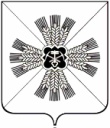 КЕМЕРОВСКАЯ  ОБЛАСТЬПРОМЫШЛЕННОВСКИЙ МУНИЦИПАЛЬНЫЙ РАЙОНСОВЕТ НАРОДНЫХ ДЕПУТАТОВ ПРОМЫШЛЕННОВСКОГО МУНИЦИПАЛЬНОГО РАЙОНАРЕШЕНИЕ                                           5 -й созыв,       14-е заседаниеот 26.06.2014г.  № 68О внесении изменений в решениеСовета народных депутатов Промышленновского муниципального районаот 24.04.2014г. № 47«О мерах по повышению безопасности дорожногодвижения в Промышленновском муниципальном районе»Руководствуясь Федеральным законом от 06.10.2003г. № 131-ФЗ «Об общих принципах организации местного самоуправления в Российской Федерации», ч.2 ст.28 Устава Промышленновского муниципального района, Совет народных депутатов Промышленновского муниципального района РЕШИЛ:            1. Внести в решение Совета народных депутатов Промышленновского муниципального района от 24.04.2014г. № 47 «О мерах по повышению безопасности дорожного движения в Промышленновском муниципальном районе» следующие изменения:1.1.  Пункт 4. дополнить словом «рекомендовать».1.2. Подпункт 4.5. изложить в следующей редакции: «4.5.Допустить присутствие депутатов всех уровней на экзаменах с целью обеспечения оценки готовности кандидатов в водители»1.3. Пункт 5. Решения исключить.1.4. Пункт 6. дополнить словом «рекомендовать».1.5. Пункт 7. дополнить словом «рекомендовать».  Настоящее решение вступает в силу со дня подписания и подлежит опубликованию в газете «Эхо», обнародованию на официальном сайте Промышленновского муниципального района.Контроль за исполнением настоящего решения возложить на председателя комиссии по социальным вопросам (Мотрий Т.П.)                Председатель Совета народных депутатов	В.А.ЕремеевПромышленновского муниципального районаГлава Промышленновского муниципального района	              А.И. Шмидт